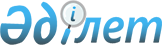 О проекте Указа Президента Республики Казахстан "О мерах по дальнейшему совершенствованию системы государственного управления Республики Казахстан"Постановление Правительства Республики Казахстан от 19 декабря 2003 года N 1279      Правительство Республики Казахстан постановляет: 

      Внести на рассмотрение Президента Республики Казахстан проект Указа Президента Республики Казахстан "О мерах по дальнейшему совершенствованию системы государственного управления Республики Казахстан".       Премьер-Министр 

      Республики Казахстан 

Проект  

Указ 

Президента Республики Казахстан  

О мерах по дальнейшему совершенствованию системы 

государственного управления Республики Казахстан       В соответствии с подпунктом 3) статьи 44  Конституции Республики Казахстан, пунктом 2 статьи 22  и пунктом 1 статьи 23  Конституционного закона Республики Казахстан "О Правительстве Республики Казахстан" постановляю: 

      1. Реорганизовать: 

      1) Министерство юстиции Республики Казахстан с передачей функций и полномочий в сфере оборота наркотических средств, психотропных веществ, прекурсоров и противодействия их незаконному обороту и злоупотреблению ими Министерству внутренних дел Республики Казахстан; 

      2) Министерство внутренних дел Республики Казахстан с передачей функций и полномочий по: 

      выявлению и расследованию экономических и коррупционных преступлений Агентству Республики Казахстан по борьбе с экономической и коррупционной преступностью (финансовая полиция); 

      содержанию лиц, подозреваемых и обвиняемых в совершении преступлений, и исполнению уголовных наказаний в отношении осужденных, отбывающих наказания в следственных изоляторах, а также документированию и выдаче гражданам Республики Казахстан удостоверений личности и паспортов Министерству юстиции Республики Казахстан; 

      3) Агентство финансовой полиции Республики Казахстан путем его преобразования в Агентство Республики Казахстан по борьбе с экономической и коррупционной преступностью (финансовая полиция). 

      2. Правительству Республики Казахстан: 

      1) обеспечить образование Комитета по борьбе с наркобизнесом и контролю за оборотом наркотиков Министерства внутренних дел Республики Казахстан; 

      2) упразднить Комитет по борьбе с наркоманией и наркобизнесом Министерства юстиции Республики Казахстан; 

      3) обеспечить перераспределение штатной численности реорганизуемых и упраздняемого государственных органов Республики Казахстан; 

      4) разработать и внести на рассмотрение Мажилиса Парламента Республики Казахстан проект Закона Республики Казахстан, предусматривающий внесение изменений и дополнений в некоторые законодательные акты в части наделения таможенных органов правом осуществления оперативно-розыскной деятельности; 

      5) принять иные необходимые меры по реализации настоящего Указа. 

      3. Пункт 1 Указа  Президента Республики Казахстан от 22 января 1999 года N 6 "О структуре Правительства Республики Казахстан" дополнить абзацем следующего содержания: 

      "Агентство Республики Казахстан по борьбе с экономической и коррупционной преступностью (финансовая полиция)". 

      4. Контроль за исполнением настоящего Указа возложить на Администрацию Президента Республики Казахстан. 

      5. Настоящий Указ вступает в силу со дня подписания.       Президент 

      Республики Казахстан 
					© 2012. РГП на ПХВ «Институт законодательства и правовой информации Республики Казахстан» Министерства юстиции Республики Казахстан
				